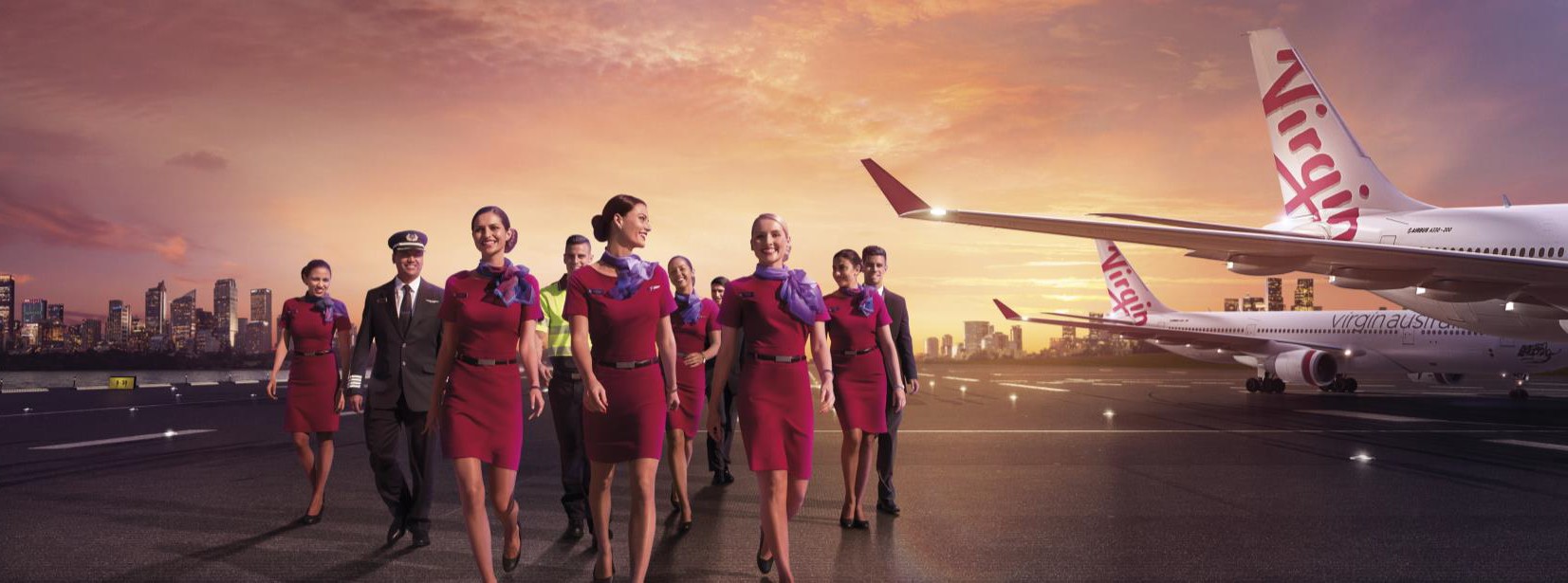 Position SnapshotPosition Title: Leader, FundingBusiness / Division / Department: Chief Finance OfficerLocation:  SydneyReports to: General Manager, Funding and LeasingDirect Reports: -Classification: 2BDate: January 2019Overall Impact StatementWe are passionate about Championing Better and believe who you are and how you show up is as important as what you do.The objective of the Leader, Funding role is to support the Group Treasury Funding and Leasing team in:Executing aircraft debt and leasing funding initiatives.Meeting the contractual obligations of the Group’s debt and leasing portfolio.Implementing and maintaining strategies to enhance Group working capital employment.Organisation ContextVirgin Australia Group is a major Australian airline group which includes Tigerair and operates domestic and international regular passenger services, charter and cargo services and the loyalty program Velocity Frequent Flyer. It is proud of its reputation for exceptional customer service.The Group employs around 10,000 team members in Australia, New Zealand, the United States and the United Kingdom. We pride ourselves on recruiting the right people into the right roles and we’re always looking for team members in all specialties to join our award winning team.Virgin Australia Group team members are passionate believers in better. When we live our shared values, we can do things that most people would think impossible.As a result, every person that we come into contact with; our guests, our customers, our colleagues and the community will feel and experience better outcomes, based on the interactions we have with them.Key AccountabilitiesKey RequirementsMust haveGreat to haveKnowledgeWorking knowledge of treasury related products and risks (fuel, FX, liquidity, LCs, loan documentation etc.)High level computer literacy, including ExcelStrong negotiating, report writing and presentation skillsExperience with finance operations in an airline CA/CPA or equivalent qualificationsLegal, tax & contract knowledgeExperience with Visual RiskDemonstrable knowledge and experience in Treasury Management SystemsQualificationsTertiary qualification Business/Finance/Economics or similarCA/CPA or equivalent qualificationsOther finance/treasury/airline post graduate studiesExperienceMinimum 5 years’ experience in a Corporate Finance / Treasury functionPrevious experience in airline Treasury or finance environmentProven demonstration of interdepartmental and cross-functional co-ordination to achieve Group objectivesSkillsStrong analytical skills –experience in modelling discounted cash flows, correlation analysis, lease v buys studiesAbility to think strategically and work as part of a team.Ability to remain focussed under pressure and meet tight deadlinesConfident negotiator – strong interpersonal skillsEffective written/verbal communication skillsDemonstrated experience influencing key stakeholdersVirgin Australia Leadership StandardsVirgin Australia Leadership StandardsStandardLevel 2 Behavioural DescriptorsPassionately VAInitiates customer centric solutionsSupports initiatives to improve policies, processes and customer interactionsSeeks and identifies opportunities to surprise and delight both internal and external customersRecognises ideas of all stakeholders and encourages innovative approachesExpresses own point of view and challenges basic assumptionsBy example, sets the direction for team members regarding safety performance and following proceduresDesire to be BetterTakes into consideration the impact to customer experience when making decisionsApplies learning from previous experiences to improve future approaches and solutionsSeeks and provides feedback and opportunities to learn, valuing contribution of self and othersIdentifies issues in existing systems and processes that may not be obvious to othersChallenges the status quo and offers progressive ideas and solutionsActively seeks out risks to safety and resolves as a priorityCollaboratesPromotes understanding of VA’s purpose and strategy and how the team’s work contributes to its achievementActively seeks opportunities to partner with others to achieve extraordinary outcomes Builds trusting, cooperative partnerships, supporting others in challenging situationsBuilds rapport and proactively strengthens connections with othersEmbraces collaboration by connecting with others across different functions within VAInspires TeamEncourages others to bring whole self to work and contribute freely to achieving our visionBuilds empathy and understanding of different people, integrating diverse perspectives into approaches and outcomesFacilitates interactive discussions, actively listening and reaching agreement through flexibility and compromisePromotes and encourages excellence, growth and autonomy in self and othersShows personal accountability for achievement of job-specific outcomesCreates FutureEmbraces change, seeing it as an opportunity to drive business improvementActs as a change advocate, sharing information and promoting change to othersDemonstrates persistence and perseverance in the face of obstaclesConsiders whether short term goals support long term objectives and consequencesDisplays and drives resilience and flexibility, remaining focused on achieving outcomes whilst remaining safeDrives ResultsRecognises the implication of organisational issues, identifying potential impact on achievement of own resultsIdentifies the processes, tasks and resources required to achieve an outcome and plans accordinglyCommunicates key objectives within own area to deliver results aligned to business strategyTailors messages for maximum impact Uses data to drive continuous improvement to processes, outcomes and safety